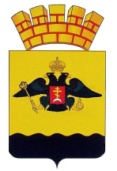 РЕШЕНИЕГОРОДСКОЙ ДУМЫ МУНИЦИПАЛЬНОГО ОБРАЗОВАНИЯ ГОРОД  НОВОРОССИЙСКот________________				              	                              	     №_________ г. Новороссийск «О порядке дополнительного финансирования расходов, связанных с осуществлением администрацией муниципального образования город Новороссийск государственного полномочия по организации оказания медицинской помощи в соответствии с территориальной программой государственных гарантий бесплатного оказания гражданам медицинской помощи Российской Федерации (за исключением медицинской помощи, оказываемой в федеральных медицинских организациях, перечень которых утверждается уполномоченным Правительством Российской Федерации федеральным органом исполнительной власти, и медицинской помощи, оказываемой в специализированных кожно-венерологических, противотуберкулезных, наркологических, онкологических диспансерах и других специализированных медицинских организациях) в Краснодарском крае»В целях осуществления государственного полномочия по организации оказания медицинской помощи в соответствии с территориальной программой государственных гарантий бесплатного оказания гражданам медицинской помощи Российской Федерации (за исключением медицинской помощи, оказываемой в федеральных медицинских организациях, перечень которых утверждается уполномоченным Правительством Российской Федерации федеральным органом исполнительной власти, и медицинской помощи, оказываемой в специализированных кожно-венерологических, противотуберкулезных, наркологических, онкологических диспансерах и других специализированных медицинских организациях) в Краснодарском крае, в связи с недостаточностью объема субвенции, предоставляемой из бюджета Краснодарского края на эти цели, руководствуясь статьей 86 Бюджетного кодекса Российской Федерации, статьями 19, 37 Федерального закона от 6 октября 2003 года № 131-ФЗ «Об общих принципах организации местного самоуправления в Российской Федерации» (в редакции Федерального закона от 03 июля 2016 года № 298-ФЗ), статьей 7 Закона Краснодарского края от 30 июня 1997 года № 90-КЗ «Об охране здоровья населения Краснодарского края» (в редакции Закона Краснодарского края от 18 июля 2016 года № 3445-КЗ), статьей 1 Закона Краснодарского края от 15 декабря 2004 года № 805-КЗ «О наделении органов местного самоуправления муниципальных образований Краснодарского края отдельными государственными полномочиями в области социальной сферы» (в редакции Закона Краснодарского края от 08 августа 2016 № 3460-КЗ), городская Дума муниципального образования город Новороссийск  р е ш и л а:Производить дополнительное финансирование расходов, связанных с осуществлением администрацией муниципального образования город Новороссийск государственного полномочия по организации оказания медицинской помощи в соответствии территориальной программой государственных гарантий бесплатного оказания гражданам медицинской помощи Российской Федерации (за исключением медицинской помощи, оказываемой в федеральных медицинских организациях, перечень которых утверждается уполномоченным Правительством Российской Федерации федеральным органом исполнительной власти, и медицинской помощи, оказываемой в специализированных кожно-венерологических, противотуберкулезных, наркологических, онкологических диспансерах и других специализированных медицинских организациях) в Краснодарском крае, за счет средств бюджета муниципального образования город Новороссийск в случае недостатка средств предоставленной субвенции из бюджета Краснодарского края.Утвердить Порядок дополнительного финансирования расходов, связанных с осуществлением администрацией муниципального образования город Новороссийск государственного полномочия по организации оказания медицинской помощи в соответствии территориальной программой государственных гарантий бесплатного оказания гражданам медицинской помощи Российской Федерации (за исключением медицинской помощи, оказываемой в федеральных медицинских организациях, перечень которых утверждается уполномоченным Правительством Российской Федерации федеральным органом исполнительной власти, и медицинской помощи, оказываемой в специализированных кожно-венерологических, противотуберкулезных, наркологических, онкологических диспансерах и других специализированных медицинских организациях) в Краснодарском крае (прилагается). Контроль за выполнением настоящего решения возложить на председателя постоянного комитета городской Думы по финансово-бюджетной и экономической политике С.И. Кондратьева и заместителя главы муниципального образования по экономике и финансам  С.В. Калинину.Настоящее решение вступает в силу со дня его подписания.Приложение УТВЕРЖДЕНОрешением городской Думымуниципального образования город Новороссийскот ______________№_______ПОРЯДОКдополнительного финансирования расходов, связанных с осуществлением администрацией муниципального образования город Новороссийск государственного полномочия по организации оказания медицинской помощи в соответствии с территориальной программой государственных гарантий бесплатного оказания гражданам медицинской помощи Российской Федерации (за исключением медицинской помощи, оказываемой в федеральных медицинских организациях, перечень которых утверждается уполномоченным Правительством Российской Федерации федеральным органом исполнительной власти, и медицинской помощи, оказываемой в специализированных кожно-венерологических, противотуберкулезных, наркологических, онкологических диспансерах и других специализированных медицинских организациях) в Краснодарском крае1. Настоящий Порядок дополнительного финансирования расходов, связанных с осуществлением администрацией муниципального образования город Новороссийск государственного полномочия по организации оказания медицинской помощи в соответствии с территориальной программой государственных гарантий бесплатного оказания гражданам медицинской помощи Российской Федерации (за исключением медицинской помощи, оказываемой в федеральных медицинских организациях, перечень которых утверждается уполномоченным Правительством Российской Федерации федеральным органом исполнительной власти, и медицинской помощи, оказываемой в специализированных кожно-венерологических, противотуберкулезных, наркологических, онкологических диспансерах и других специализированных медицинских организациях) в Краснодарском крае (далее – организация оказания медицинской помощи), предусматривает условия дополнительного выделения и расходования средств бюджета муниципального образования город Новороссийск на данные цели.2. Обязательным условием предоставления дополнительного финансирования за счет средств бюджета муниципального образования город Новороссийск является недостаточность объема субвенции, предоставляемой из бюджета Краснодарского края на указанные цели.3. После доведения министерством здравоохранения Краснодарского края суммы субвенции, передаваемой муниципальному образованию город Новороссийск на финансовое обеспечение переданного государственного полномочия по организации оказания медицинской помощи на соответствующий финансовый год, управлением здравоохранения администрации муниципального образования город Новороссийск определяется недостаток средств на эти цели, расчет которого согласовывается с финансовым управлением администрации муниципального образования город Новороссийск.4. Начальник управления здравоохранения администрации муниципального образования город Новороссийск направляет обращение о выделении дополнительного финансирования из бюджета муниципального образования город Новороссийск на организацию оказания медицинской помощи и согласовании суммы дополнительного финансирования с приложением расчета в адрес главы муниципального образования город Новороссийск.5. После согласования главой муниципального образования город Новороссийск суммы дополнительного финансирования расходов на организацию оказания медицинской помощи финансовое управление администрации муниципального образования город Новороссийск в установленном порядке обеспечивает внесение соответствующих изменений в решение Думы муниципального образования город Новороссийск о бюджете муниципального образования город Новороссийск на соответствующий финансовый год и плановый период.6. Средства, направленные на финансирование расходов, связанных с осуществлением государственного полномочия по организации оказания медицинской помощи, имеют целевой характер и подлежат использованию по целевому назначению.ЛИСТ СОГЛАСОВАНИЯк проекту решения городской Думы г. Новороссийскаот ________________ №_______________ О порядке дополнительного финансирования расходов, связанных с осуществлением администрацией муниципального образования город Новороссийск государственного полномочия по организации оказания медицинской помощи в соответствии с территориальной программой государственных гарантий бесплатного оказания гражданам медицинской помощи Российской Федерации (за исключением медицинской помощи, оказываемой в федеральных медицинских организациях, перечень которых утверждается уполномоченным Правительством Российской Федерации федеральным органом исполнительной власти, и медицинской помощи, оказываемой в специализированных кожно-венерологических, противотуберкулезных, наркологических, онкологических диспансерах и других специализированных медицинских организациях) в Краснодарском краеИ.о. главы муниципального образованиягород Новороссийск							И.А. ДяченкоПроект  составлен:Заместитель главымуниципального образованияпо социальным вопросам						Н.В. МайороваПроект согласован: Заместитель главымуниципального образованияпо экономике и финансам,начальник финансового управления				С.В. КалининаНачальник правового управления					И.Н. ЧутовЗаместитель начальника управления деламигородской Думы по правовым вопросам				И.В. СоломкинНачальник управления деламигородской Думы 								А.Ф. КоваленкоПредседателю городской Думы города НовороссийскаА.В. ШаталовуУважаемый Александр Васильевич!Направляем в Ваш адрес для рассмотрения проект решения городской Думы города Новороссийска «О порядке дополнительного финансирования расходов, связанных с осуществлением администрацией муниципального образования город Новороссийск государственного полномочия по организации оказания медицинской помощи в соответствии с территориальной программой государственных гарантий бесплатного оказания гражданам медицинской помощи Российской Федерации (за исключением медицинской помощи, оказываемой в федеральных медицинских организациях, перечень которых утверждается уполномоченным Правительством Российской Федерации федеральным органом исполнительной власти, и медицинской помощи, оказываемой в специализированных кожно-венерологических, противотуберкулезных, наркологических, онкологических диспансерах и других специализированных медицинских организациях) в Краснодарском крае».И.о. главыМуниципального образованиягород Новороссийск		 		    			     И.А. ДяченкоПОЯСНИТЕЛЬНАЯ   ЗАПИСКАк проекту решения городской Думымуниципального образования город Новороссийск«О порядке дополнительного финансирования расходов, связанных с осуществлением администрацией муниципального образования город Новороссийск государственного полномочия по организации оказания медицинской помощи в соответствии с территориальной программой государственных гарантий бесплатного оказания гражданам медицинской помощи Российской Федерации (за исключением медицинской помощи, оказываемой в федеральных медицинских организациях, перечень которых утверждается уполномоченным Правительством Российской Федерации федеральным органом исполнительной власти, и медицинской помощи, оказываемой в специализированных кожно-венерологических, противотуберкулезных, наркологических, онкологических диспансерах и других специализированных медицинских организациях) в Краснодарском крае»Рассматриваемый проект решения городской Думы «О порядке дополнительного финансирования расходов……..» подготовлен по причине того, что с 2012 года учреждения здравоохранения г. Новороссийска перешли на краевое финансирование при осуществлении органами местного самоуправления переданных им отдельных государственных полномочий по отрасли «Здравоохранение».Финансовое обеспечение отдельных государственных полномочий, переданных органам местного самоуправления, осуществляется только за счет предоставляемых местным бюджетам субвенций из соответствующих бюджетов (ст. 19 ФЗ № 131-ФЗ).Однако согласно п. 5 ст. 19 Федерального закона от 6 октября 2003 года № 131-ФЗ «Об общих принципах организации местного самоуправления в Российской Федерации», органы местного самоуправления имеют право дополнительно использовать собственные материальные ресурсы и финансовые средства для осуществления переданных им отдельных государственных полномочий в случаях и порядке, предусмотренных уставом муниципального образования. Также согласно ст. 86 БК РФ «Органы местного самоуправления вправе устанавливать и исполнять расходные обязательства, связанные с решением вопросов, не отнесенных к компетенции органов местного самоуправления других муниципальных образований, органов государственной власти, и не исключенные из их компетенции федеральными законами и законами субъектов Российской Федерации, только при наличии собственных финансовых средств (за исключением межбюджетных трансфертов)».По отрасли «Здравоохранение» реализуется муниципальная программа «Развитие здравоохранение в г. Новороссийске» с финансовым обеспечением отдельных мероприятий за счет средств муниципального бюджета.Реализация мероприятий данной программы позволит решить ряд социально-значимых вопросов по отрасли «Здравоохранение»:учитывая актуальность проблемы дефицита врачебных кадров реализация подпрограммы «Социальная поддержка работников здравоохранения» будет способствовать привлечению врачебных кадров остродефицитных специальностей путем предоставления социальных выплат;подпрограмма «Реализация кадровой политики в муниципальных учреждениях» также будет способствовать привлечению медицинских кадров в учреждения здравоохранения города путем производства ежемесячных стимулирующих стипендий студентам IV курса ГБ ПОУ «Новороссийский медицинский колледж» МЗ КК. Кроме того, в рамках данной подпрограммы планируется повысить уровень профессиональных знаний работников медицинских учреждений, совершенствовать практические навыки на циклах повышения квалификации и профессиональной переподготовки;подпрограмма «Оказание автотранспортных услуг учреждениям отрасли «Здравоохранение» направлена на обеспечение автотранспортом следующих социально-значимых мероприятий: организация санавиации; социальное обслуживание онкобольных (подвоз в г. Краснодар и обратно); транспортировка кисломолочной продукции; организация работы участковой службы. В целях оптимизации расходов по муниципальной программе на 2017 год принято следующее решение:сократить поездки онкобольных в г. Краснодар и обратно до одного раза в неделю (в 2016 году – 2 поездки в неделю); для организации работы участковой службы МБУ «Детская городская поликлиника» предоставить 2 автомобиля (в 2016 году – 3 автомобиля); для организации круглосуточного дежурства в МБУ «Детская городская больница» - на условиях софинансирования за счет средств учреждения;исключить из программы работу передвижного флюорографа.Данные мероприятия позволят сэкономить до 2,4 млн. рублей.В целях приведения действующего механизма финансирования за счет средств муниципального бюджета с нормами действующего законодательства, необходимо утвердить Порядок дополнительного финансирования расходов, связанных с осуществлением администрацией муниципального образования город Новороссийск государственного полномочия по организации оказания медицинской помощи. Данным Порядком утверждается правомерность, а также условия дополнительного выделения и расходования средств муниципального бюджета.Заместитель главымуниципального образования по социальным вопросам 					      	  Н.В. МайороваЛ.А. Иванчишин613951И.о. главы муниципального образования город Новороссийск________________  И.А. Дяченко        Председатель городской Думы            ______________ А.В.Шаталов